	В рамках реализации приоритетного проекта «Формирование комфортной городской среды», целях повышения уровня благоустройства, направленного на улучшение качественного уровня жизни населения, в соответствии с Приказом Министерства строительства и жилищно-коммунального хозяйства Российской Федерации от 6.04. 2017 года №691/пр «Об утверждении методических рекомендаций по подготовке государственных программ субъектов Российской Федерации и муниципальных программ формирования современной городской среды в рамках реализации приоритетного проекта «Формирование комфортной городской среды» на 2018 - 2022 годы, со статьей 14 Федерального закона от 06.10.2003 года №131-ФЗ «Об общих принципах организации местного самоуправления в Российской Федерации», с Правилами содержания и благоустройства территории Голуметского муниципального образования, утвержденных решением Думы поселения от 25.10.2017 года № 44 с Порядком разработки, утверждения и реализации долгосрочных целевых программ Голуметского муниципального образования, утвержденного постановлением администрации от 11.12.2009 года № 113, руководствуясь статьями 6, 33 Устава Голуметского сельского поселения, администрация Голуметского сельского поселения п о с т а н о в л я е т:	1. Утвердить муниципальную программу «Формирование современной городской среды Голуметского сельского поселения на 2018 - 2020 годы» (в новой редакции).2. Отменить постановление администрации Голуметского муниципального образования от 27.02.2018 № 18 «Об утверждении муниципальной программы «Формирование современной городской среды Голуметского муниципального образования на 2018 - 2022 годы».3. Главному специалисту администрации Голуметского сельского поселения 
(Л.В. Головковой):3.1. внести информационную справку в постановление указанное в пункте 2 настоящего постановления;3.2. опубликовать настоящее постановление в средствах массовой информации и разместить официальном сайте Черемховского районного муниципального образования в разделе «Поселения района» подраздел «Голуметское муниципальное образование» в информационно-телекоммуникационной сети «Интернет». 4. Контроль за исполнением настоящего постановления возложить на главу Голуметского муниципального образования В.А. Лохову.Глава Голуметскогомуниципального образования							В.А. ЛоховаМуниципальная программа«Формирование современной городской среды Голуметского сельского поселения на 2018 - 2022 годы»с. Голуметь2018 годПАСПОРТ
муниципальной программы «Формирование современной городской среды Голуметского сельского поселения на 2018 - 2022 годы»Раздел 1. Характеристика текущего состояния сферы благоустройства Голуметского сельского поселенияОдним из основных направлений деятельности органов местного самоуправления Голуметского сельского поселения является организация благоустройства территории сельского поселения, которая в соответствии с Федеральным законом от 06.10.2003 года №131-ФЗ «Об общих принципах организации местного самоуправления в Российской Федерации» отнесена к вопросам местного значения сельского поселения.Реализация соответствующих полномочий на территории сельского поселения предусматривает осуществление мероприятий по содержанию территории, размещению объектов благоустройства, направленных на обеспечение и повышение комфортности условий проживания граждан, поддержание и улучшение санитарного и эстетического состояния территории, а также на создание современной городской среды.Уровень благоустройства территории Голуметского сельского поселения зависит, прежде всего, от состояния общественных территорий, имеющих общепоселенческое значение, в том числе для организации комфортного отдыха и проведения общественных мероприятий (далее – общественные пространства).В целях повышения комфортности условий проживания граждан, эффективного расходования бюджетных средств Голуметского сельского поселения применяется комплексный подход к выполнению мероприятий по благоустройству территорий поселения с использованием программно-целевого метода. С 2012 года действовала муниципальная программа за счет средств областного и местного бюджетов «Ремонт дворовых территорий многоквартирных домов, проездов к дворовым территориям многоквартирных домов Голуметского сельского  поселения», утвержденная постановлением администрации, в ходе исполнения которой отремонтировано 2 (два) участка дворовых территорий и проездов к ним. С 2012 г. в рамках муниципальных программ по ремонту автомобильных дорог и за счет средств дорожного фонда отремонтировано 12 дорог общего пользования местного значения.Построена многофункциональная спортивная площадка с искусственным покрытием.В 2011 - 2017 годах на условиях софинансирования за счет средств бюджета Иркутской области выделены средства по реализации перечня проектов народных инициатив. На выделенные средства с учетом наказов жителей Голуметского сельского поселения выполнены работы по благоустройству придомовой территории, установке дополнительного уличного освещения, огораживанию сквера «Мое село», проведен ремонт обелиска Славы.Все это положительно сказывается на привлекательности сельского поселения.В настоящее время в сельском поселении имеются еще общественные территории, которые до настоящего времени не обустроены.Распределение территорий Голуметского сельского поселения, которые были отобраны и подлежат благоустройству в 2018 – 2022 годах представлено в приложении 4 к Программе.Оценивая состояние общественных территорий, необходимо отметить, что в настоящее время в сельском поселении насчитывается 10 территорий (парки, скверы, места отдыха) общей площадью 92 044 кв.м. Результаты проведенных в 2015 - 2016 годах комплексных исследований благоустроенных общественных территорий свидетельствуют о недостаточности в Голуметском сельском поселении спортивных площадок и зон отдыха, а также о необходимости современного обустройства пешеходных дорожек, территорий скверов и зон отдыха сельского поселения, спортивных площадок и совершенствования организации их деятельности. Сведения о текущих показателях состояния благоустройства Голуметского сельского поселения на 1 января 2017 года представлены в таблице 1.Таблица 1. Сведения о текущих показателях состояния благоустройства Голуметского сельского поселения на 1 января 2017 года.Дворовые территорииОбщественные территорииКлючевую роль в создании современной среды сельского поселения играет участие жителей в обсуждении проектов благоустройства общественных территорий (площадей, пешеходных зон, скверов, парков, иных территорий). Решение выявленных проблем и поставленных задач возможно путем планомерного осуществления комплекса мероприятий, направленных на повышение уровня и качества благоустройства общественных пространств Голуметского сельского поселения.Принятие муниципальной программы «Формирование комфортной городской среды на 2018-2022 год» (далее – Программа) позволит создать механизм реализации мероприятий по благоустройству, отвечающий современным требованиям к формированию комфортной среды проживания граждан. Раздел. 2  Приоритеты муниципальной политики в сфере благоустройства, цель и задачи, целевые показатели, сроки реализации муниципальной программыПраво граждан на благоприятную окружающую среду закреплено в основном законе государства – Конституции Российской Федерации. Приоритеты государственной политики в сфере благоустройства определены в приоритетном проекте Российской Федерации «Формирование комфортной городской среды», утвержденном Советом при Президенте Российской Федерации по стратегическому развитию и приоритетным проектам (протокол от 21.11.2016 № 10). Проект включает создание условий для системного повышения качества и комфорта городской среды путем реализации комплекса первоочередных мероприятий по благоустройству дворовых территорий, общественных пространств (площадей, улиц, набережных и др.) при широком общественном обсуждении дизайн-проектов благоустройства территорий.Основным направлением муниципальной политики в сфере благоустройства является выработка мер и реализация приоритетных мероприятий, направленных на значительное повышение условий комфортности на территории муниципального образования, создание привлекательной городской атмосферы для жителей, а также привлечение населения к принятию решений и созданию проектов по повышению благоустройства общественных и дворовых территорий.Цель муниципальной программы: повышение качества и комфорта городской среды на  территории Голуметского муниципального образования.Для достижения поставленной цели необходимо решить следующие задачи:1. Повышение уровня благоустройства дворовых территорий многоквартирных домов.2. Повышение уровня благоустройства общественных территорий.3. Повышение уровня благоустройства объектов недвижимого (включая объекты незавершенного строительства) имущества и земельных участков, находящихся в собственности (пользований) юридических лиц и индивидуальных предпринимателей.4. Повышение уровня благоустройства индивидуальных жилых домов и земельных участков, предоставленных для их размещения.5. Повышение уровня вовлеченности заинтересованных граждан, организаций в реализацию мероприятий по благоустройству территории.Сведения о значениях целевых показателей Программы представлены в приложении №1 к Программе.Взаимосвязь цели, задач и целевых показателей Программы представлена в приложении №2.Срок реализации муниципальной программы: 2018 - 2022 годы.Раздел 3. Анализ рисков реализации муниципальнойпрограммы и описание мер управления рисками реализациимуниципальной программыРеализация муниципальной программы может быть подвержена влиянию следующих рисков:1) финансовый риск: связан с отсутствием финансирования либо недофинансированием программных мероприятий;2) социальный риск: связан с низкой социальной активностью населения, отсутствием массовой культуры соучастия в благоустройстве дворовых территорий. Необходимо проведение информационно-разъяснительной работы в средствах массовой информации в целях стимулирования активности граждан и бизнеса, проведение встреч с населением;3) административный риск: связан с неправомерными либо несвоевременными действиями лиц, непосредственно или косвенно связанных с исполнением мероприятий муниципальной программы. Для минимизации данного риска будет осуществляться мониторинг реализации муниципальной программы.Способы ограничения финансового риска:а) ежегодное уточнение объема финансовых средств областного бюджета и бюджета поселения;б) определение наиболее значимых мероприятий для первоочередного финансирования.Преодоление вышеуказанных рисков может быть осуществлено путем взаимодействия и взаимного сотрудничества органов местного самоуправления Голуметского сельского поселения и Министерства жилищной политики, энергетики и транспорта Иркутской области.Меры по минимизации остальных возможных рисков, связанных со спецификой цели и задач муниципальной программы, будут приниматься в ходе оперативного управления реализацией муниципальной программы.4. Характеристика основных мероприятий муниципальной программыМуниципальная программа включает следующие мероприятия:Благоустройство дворовых территорий многоквартирных домов.Благоустройство дворовой территорией – это совокупность территорий, прилегающих к многоквартирным домам, с расположенными на них объектами, предназначенными для обслуживания и эксплуатации таких домов, и элементами благоустройства этих территорий, в том числе парковками (парковочными местами), тротуарами и автомобильными дорогами, включая автомобильные дороги, образующие проезды к территориям, прилегающим к многоквартирным домам.Минимальный перечень работ по благоустройству дворовых территорий включает следующие виды работ:1) ремонт дворовых проездов;2) обеспечение освещения дворовых территорий многоквартирных домов;3) установка скамеек;4) установка урн.Визуализированный перечень образцов элементов благоустройства, предлагаемый к размещению на дворовой территории, установлен в приложении 1.Дополнительный перечень работ по благоустройству дворовых территорий включает следующие виды работ:1) оборудование детских площадок;2) оборудование спортивных площадок;3) оборудование автомобильных парковок;4) озеленение территорий;5) обустройство площадок для выгула домашних животных;6) обустройство площадок для отдыха;7) обустройство контейнерных площадок;8) обустройство ограждений;9) устройство открытого лотка для отвода дождевых и талых вод;10) устройство искусственных дорожных неровностей с установкой соответствующих дорожных знаков;11) иные виды работ.При выполнении видов работ, включенных в минимальный и дополнительный перечни, обязательным является трудовое участие собственников помещений в многоквартирных домах, собственников иных зданий и сооружений, расположенных в границах дворовой территории, подлежащей благоустройству (далее - заинтересованные лица).Трудовое участие заинтересованных лиц реализуется в форме субботника.Под субботником понимается выполнение неоплачиваемых работ, не требующих специальной квалификации, в том числе подготовка дворовой территории многоквартирного дома к началу работ, уборка мусора, покраска оборудования, другие работы.Доля трудового участия заинтересованных лиц устанавливается в размере одного субботника для каждой дворовой территории многоквартирного дома.        Трудовое участие граждан, собственников зданий в выполнении мероприятий по благоустройству дворовых территорий подтверждается документально. Документы (материалы), подтверждающие трудовое участие, представляются в администрацию Голуметского сельского поселения представителями собственников помещений в многоквартирном доме, которые определяются протоколом общего собрания собственников помещений в многоквартирном доме и(или) решением собственника здания(й) (сооружения(й)). В качестве документов (материалов), подтверждающих трудовое участие могут быть представлены отчет подрядной организации о выполнении работ, включающей информацию о проведении мероприятия с трудовым участием граждан, отчет совета многоквартирного дома, лица, управляющего многоквартирным домом о проведении мероприятия с трудовым участием граждан. Отчет должен содержать информацию о количестве человек, принявших трудовое участие, и времени, затраченном на реализацию трудового участия. При этом, рекомендуется в качестве приложения к такому отчету представлять фото-, видеоматериалы, подтверждающие проведение мероприятия с трудовым участием граждан и размещать указанные материалы в средствах массовой информации, социальных сетях, информационно-телекоммуникационной сети Интернет. Выполнение работ из дополнительного перечня без выполнения работ из минимального перечня не допускается.Адресный перечень дворовых территорий многоквартирных домов, подлежащих благоустройству в 2018-2022 году формируется исходя из минимального перечня работ по благоустройству, с учетом физического состояния дворовой территории, определенной по результатам инвентаризации дворовой территории, проведенной в порядке, установленном министерством жилищной политики, энергетики и транспорта Иркутской области.Очередность благоустройства определяется в порядке поступления предложений заинтересованных лиц об их участии в соответствии с порядком и сроком представления, рассмотрения и оценки предложений заинтересованных лиц о включении дворовой территории в муниципальную программу, утвержденным постановлением администрации Голуметского муниципального образования.Нормативная стоимость (единичные расценки) работ по благоустройству дворовых территорий, входящих в минимальный и дополнительный перечни таких работ, установлена в Приложении 1.Порядок разработки, обсуждения с заинтересованными лицами и утверждения дизайн-проекта благоустройства дворовой территории, включенной в муниципальную программу, предусматривающего текстовое и визуальное описание предлагаемого проекта, перечня (в том числе в виде соответствующих визуализированных изображений) элементов благоустройства, предлагаемых к размещению на соответствующей дворовой территории, установлен в 
Приложении 1.		Благоустройство общественных территорий.Благоустройство общественных территорий включает в себя проведение работ на территориях общего пользования, которыми беспрепятственно пользуется неограниченный круг лиц. Общественные территории – это территории соответствующего функционального назначения (площади, набережные, улицы, пешеходные зоны, скверы, парки, иные территории).Адресный перечень общественных территорий, подлежащих благоустройству в 2018-2022 году (приложение 3), формируется исходя из физического состояния общественной территории, определенного по результатам инвентаризации  общественной территории, проведенной в порядке, установленном министерством жилищной политики, энергетики и транспорта Иркутской области.Очередность благоустройства общественных территорий определяется в порядке поступления предложений заинтересованных лиц, в соответствии с порядком и сроком представления, рассмотрения и оценки предложений заинтересованных лиц о включении общественной территории в муниципальную программу, утвержденным постановлением администрации Алехинского муниципального образования. Мероприятия по благоустройству общественных территорий проводятся с учетом необходимости обеспечения физической, пространственной и информационной доступности зданий, сооружений общественных территорий для инвалидов и других маломобильных групп населения.Дизайн-проект благоустройства общественной территории, в который включается текстовое и визуальное описание, в том числе его концепция и перечень (в том числе визуализированный) элементов благоустройства, предлагаемых к размещению на соответствующей территории, утверждается постановлением администрации Голуметского муниципального образования.Адресный перечень объектов недвижимого имущества и земельных участков, находящихся в собственности (пользовании) юридических лиц, подлежащих благоустройству не позднее 2020 года за счет средств указанных лиц в соответствии с заключенными соглашениями приведен в приложении № 4 к Программе.Мероприятия по инвентаризации уровня благоустройства индивидуальных жилых домов и земельных участков, предоставленных для их размещения, проводятся в соответствии с приказом Министерства жилищной политики, энергетики и транспорта Иркутской области от 06.07.2017 № 109-мпр «Об отдельных вопросам организации проведения инвентаризации в соответствии с Правилами, утвержденными постановлением Правительства Российской Федерации от 10.02.2017 № 169» (далее – Приказ). В срок до 15.11.2018 собственники указанных домов (землепользователи земельных участков) предварительно заполняют паспорт благоустройства территории в соответствии с приложением № 5 Приказа.Для проведения инвентаризации уровня благоустройства индивидуальных жилых домов и земельных участков, предоставленных для их размещения, а также составления графика, создается муниципальная инвентаризационная комиссия, состав, порядок формирования и деятельности которой определяется постановлением администрации Голуметского муниципального образования.По итогам проведенной инвентаризации с собственниками индивидуальных жилых домов и земельных участков, предоставленных для их размещения в срок до 30.07.2019 заключаются соглашения о благоустройстве территории не позднее 2020 года в соответствии с требованиями, утвержденными постановлением администрации Голуметского сельского поселения.  Мероприятия по благоустройству всех территорий формируются с учетом необходимости обеспечения физической, пространственной и информационной доступности зданий, сооружений, дворовых и общественных территорий для инвалидов и других маломобильных групп населения.Основные принципы при проведении работ по благоустройству территории с учетом потребностей инвалидов и маломобильных групп населения:- отсутствие барьеров для передвижения маломобильных групп граждан за счет устройства пандусов;- правильно спроектированные съезды с тротуаров;- парковочные места для инвалидов.Информация о ходе реализации мероприятий муниципальной программы подлежит внесению в государственную информационную систему жилищно-коммунального хозяйства.Раздел 5. Ресурсное обеспечение муниципальной программыФинансирование муниципальной программы осуществляется за счет средств федерального бюджета, областного бюджета и бюджета поселения. Общий объем финансирования Программы составляет 2542,7 рублей, в том числе по годам:2018 год –     0,0 тыс. рублей;2019 год – 1043,8,0 тыс. рублей;2020 год – 1498,9 тыс. рублей;2021 год – 0,0 тыс. рублей;2022 год – 0,0 тыс. рублей.2) по источникам финансирования:федеральный бюджет: 1703,6 тыс. рублей;областной бюджет: 839,1 тыс. рублей;бюджет поселения: 133,9 тыс. рублей.Объем финансирования муниципальной программы подлежит ежегодному уточнению в рамках формирования проекта бюджета поселения на очередной финансовый год и плановый период.6. Анализ рисков реализации  муниципальной программы и описание мер управления рисками реализации муниципальной программыРеализация мероприятий муниципальной программы связана с рисками, обусловленными как внутренними факторами (организационные риски), так внешними факторами (изменения законодательства и внешней экономической ситуации и риски финансового обеспечения). Комплексная оценка рисков, возникающих при реализации мероприятий муниципальной программы, приведена в таблице 3:Таблица 3Комплексная оценка рисков, возникающих при реализации мероприятий муниципальной программыРаздел 7. Ожидаемые конечные результаты реализациимуниципальной программы,методика оценки результативности муниципальной программыОсновными ожидаемыми конечными результатами реализации муниципальной программы являются:1) увеличение количества благоустроенных дворовых территорий сельского поселения до 1 в 2022 году;		2) увеличение количества благоустроенных общественных территорий сельского поселения с 2 в 2017 году до 12 в 2022 году;3) увеличение удельного веса площади благоустроенной территории сельского поселения к общей площади территории сельского поселения, подлежащей благоустройству с 5,1% в 2017 году до 100% в 2022 году.Расчет целевых показателей Программы определяются по следующей методике:1. Целевой показатель «Количество (площадь) дворовых территорий Голуметского сельского поселения, благоустроенных в рамках реализации Программы» определяется как общее количество (площадь) благоустроенных дворовых территорий сельского поселения в соответствии с муниципальными контрактами по выполнению направления реализации мероприятий Программы «1. Благоустройство дворовых территорий многоквартирных домов». Источник получения информации о динамике показателя: муниципальные контракты по выполнению направления реализации мероприятий Программы «1. Благоустройство дворовых территорий многоквартирных домов». Периодичность получения информации о динамике показателя: по мере выполнения муниципальных контрактов. 2. Целевой показатель «Количество общественных территорий Голуметского сельского поселения, благоустроенных в рамках реализации Программы» определяется как общее количество благоустроенных общественных территорий городского поселения в соответствии с муниципальными контрактами по выполнению направления реализации мероприятий Программы «2. Благоустройство общественных территорий Голуметского сельского поселения». Источник получения информации о динамике показателя: муниципальные контракты по выполнению направления реализации мероприятий Программы «2. Благоустройство общественных территорий Голуметского сельского поселения». Периодичность получения информации о динамике показателя: по мере выполнения муниципальных контрактов. 3. Целевой показатель «Доля дворовых территорий, благоустроенных в рамках Программы» определяется в процентах от общего количества и площади дворовых территорий Голуметского сельского поселения.4. Целевой показатель «Доля площади общественных территорий, благоустроенных в рамках Программы» определяется в процентах от общей площади общественных территорий Голуметского сельского поселения.5. Целевой показатель «Количество жителей многоквартирных домов, принявших трудовое участие в реализации мероприятий, направленных на повышение уровня благоустройства дворовых территорий Голуметского сельского поселения» определяется как общее количество жителей многоквартирных домов, принявших трудовое участие в мероприятиях по повышению благоустройства дворовой территории соответствующего многоквартирного дома, реализуемых в рамках Программы. Источник получения информации о динамике показателя: отчет о трудовом участии по дворовой территории, предоставленный управляющей компанией в администрацию Голуметского сельского поселения. Периодичность получения информации о динамике показателя: по мере поступления отчета о реализации мероприятия с трудовым участием жителей многоквартирных домов. Глава Голуметского муниципального образования							   В.А. ЛоховаПриложение № 1
к подпрограмме«Формирование современной городской среды Голуметского муниципального образования на 2018-2022 годы»Визуализированный перечень образцов элементов благоустройства.Нормативная стоимость (единичные расценки) работ по благоустройству дворовых территорий многоквартирных домов, включенных в минимальный перечень и дополнительный перечень работ.Минимальный перечень работДополнительный перечень работПриложение № 2к муниципальной программе«Формирование современной городской среды Голуметскогомуниципального образованияна 2018 - 2022 годы»Источники и объемы финансирования и направления реализации мероприятий муниципальной программы «Формирование современной городской среды Голуметского муниципального образования на 2018 - 2022 годы»Глава Голуметскогомуниципального образования												В.А. ЛоховаПриложение № 3к муниципальной программе«Формирование современной городской среды на 2018 - 2022 годы»Распределение территорий Голуметского сельского поселения, которые были отобраны и подлежат благоустройству в 2018 – 2022 годахГлава Голуметскогомуниципального образования									В.А. ЛоховаПриложение № 4к муниципальной программе«Формирование современной городской среды Голуметского муниципального образования на 2018 - 2022 годы»АДРЕСНЫЙ ПЕРЕЧЕНЬдворовых территорий, подлежащих благоустройству не позднее 2022 года в рамках программы «Формирование современной городской среды Голуметского муниципального образования на 2018-2022 годы»АДРЕСНЫЙ ПЕРЕЧЕНЬобщественных территорий, подлежащих благоустройству не позднее 2022 года в рамках программы «Формирование современной городской среды Голуметского муниципального образования на 2018-2022 годы»АДРЕСНЫЙ ПЕРЕЧЕНЬобъектов недвижимого имущества и земельных участков, находящихся в собственности (пользовании) юридических лиц, подлежащих благоустройству не позднее 2020 года за счет средств указанных лиц в соответствии с заключенными соглашениямиПриложение №5к муниципальной программе«Формирование современной городской среды на 2018 - 2022 годы»Порядок разработки, обсуждения с заинтересованными лицами и утверждениядизайн-проекта благоустройства общественной территории, включенной в подпрограмму, предусматривающего текстовое и визуальное описание предлагаемого проекта, перечня (в том числе в виде соответствующих визуализированных изображений) элементов благоустройства, предлагаемых к размещению на соответствующей дворовой территорииОбщие положения	1.1. Порядок регламентирует процедуру разработки, обсуждения с заинтересованными лицами и утверждения дизайн-проекта благоустройства дворовой территории многоквартирного дома.1.2. Под дизайн-проектом понимается графический и текстовый материал, включающий в себя визуализированное описание предполагаемого проекта, изображение общественная территория, представленный в нескольких ракурсах, с планировочной схемой, фото фиксацией существующего положения, с описанием работ, мероприятий, предлагаемых к выполнению и перечня (в том числе в виде соответствующих визуализированных изображений) элементов благоустройства, предлагаемых к размещению на соответствующей дворовой территории (далее – дизайн проект). Содержание дизайн-проекта зависит от вида и состава планируемых к благоустройству работ. Это может быть как проектная, сметная документация, так и упрощенный вариант в виде изображения общественная территория с описанием работ и мероприятий, предлагаемых к выполнению и перечня (в том числе в виде соответствующих визуализированных изображений) элементов благоустройства, предлагаемых к размещению на соответствующей территории.2. Разработка дизайн-проектов	2.1. Разработка дизайн-проекта осуществляется с учетом Правил благоустройства территории Голуметского сельского поселения, а также действующими строительными, санитарными и иными нормами и правилами.	2.2. Разработка дизайн-проекта может осуществляться как заинтересованными лицами, так и администрацией Голуметского сельского поселения, а также совместно (далее – разработчик).2.3. Разработка дизайн-проекта осуществляется с учетом минимальных и дополнительных перечней работ по благоустройству дворовой территории и утвержденных протоколом общего собрания собственников помещений в многоквартирном доме, в отношении которой разрабатывается дизайн-проект.	2.4. Срок разработки дизайн-проекта, включенных в адресный перечень дворовых территорий многоквартирных домов – в течение 20 календарных дней со дня утверждения муниципальной программы.3. Обсуждение, согласование и утверждение дизайн-проекта	3.1. Обсуждение дизайн-проекта осуществляется на официальном сайте Черемховского районного муниципального образования в информационно-телекоммуникационной сети «Интернет»: cher.irkobl.ru в разделе «поселения района», в подразделе Голуметского муниципального образования, на собраниях граждан с привлечением разработчика.3.2. Срок обсуждений дизайн-проекта – в течение 5 календарных дней с момента разработки дизайн-проекта.3.3. Согласование дизайн-проекта осуществляется уполномоченным представителем (представителями) заинтересованных лиц в письменной форме в течение 3 календарный дней с момента окончания срока обсуждения.	3.4. Утверждение дизайн-проекта благоустройства общественной территории, в которой включается текстовое и визуальное описание, в том числе его концепция и перечень (в том числе визуализированный) элементов благоустройства, предлагаемых к размещению на соответствующей территории, осуществляется постановлением администрации.	3.5. Утвержденный дизайн-проект	 подлежит размещению на официальном сайте Черемховского районного муниципального образования в информационно-телекоммуникационной сети «Интернет»: cher.irkobl.ru в разделе «поселения района», в подразделе Голуметского муниципального образования.Глава Голуметского муниципального образования							В.А. ЛоховаРОССИЙСКАЯ ФЕДЕРАЦИЯИркутская область Черемховский районГолуметское муниципальное образованиеАдминистрация		П О С Т А Н О В Л Е Н И Еот 28.08.2018 № 88с. ГолуметьОб утверждении муниципальной программы «Формирование современнойгородской среды Голуметского сельского поселения на 2018 – 2022 годы (в новой редакции)Об утверждении муниципальной программы «Формирование современнойгородской среды Голуметского сельского поселения на 2018 – 2022 годы (в новой редакции)Об утверждении муниципальной программы «Формирование современнойгородской среды Голуметского сельского поселения на 2018 – 2022 годы (в новой редакции)УТВЕРЖДЕНАпостановлением администрации Голуметского сельского  поселенияот 28.08.2018 № 88Наименование муниципальной программыМуниципальная программа «Формирование современной городской среды Голуметского сельского поселения на 2018 - 2022 годы» (далее – Программа)Ответственный исполнитель ПрограммыАдминистрация Голуметского сельского поселенияЦель ПрограммыОбеспечение комплексного развития городской среды и повышение уровня благоустройства на территории Голуметского сельского поселенияЗадачи Программы- повышение уровня благоустройства дворовых территорий Голуметского муниципального образования;- повышение  уровня  благоустройства общественных территорий Голуметского сельского поселения;- повышение  количества  благоустроенныхобщественных территорий Голуметского сельского поселения;- обустройство парков, скверов и минискверов на территории села;- обеспечение безопасных условий отдыха граждан;повышение уровня вовлеченности жителей поселения в реализацию мероприятий по формированию комфортной городской среды Голуметского муниципального образования.Целевые показатели Программы- Повышение количества благоустроенных мест массового отдыха Голуметского муниципального образования;- Увеличение протяженности улиц обустроенных пешеходными тротуарами;- Обеспечение населения качественной питьевой водой; - Количество дворовых территорий Голуметского муниципального образования, благоустроенных в рамках реализации Программы;- Количество жителей многоквартирных домов, принявших участие в реализации мероприятий, направленных на повышение уровня благоустройства Голуметского сельского поселения.Срок реализации Программы2018 – 2022 годыРесурсное обеспечение ПрограммыОбщий объем финансирования Программы составляет 2542,7 тыс. рублей, в том числе по годам:2018 год –     00,0 тыс. рублей;2019 год – 1043,8,0 тыс. рублей;2020 год – 1498,9 тыс. рублей;2021 год –0,0 тыс. рублей;2022 год –0,0 тыс. рублей.Источники финансирования:Федеральный бюджет: 1703,6,0 тыс. рублей;Областной бюджет: 839,1,0 тыс. рублей;Бюджет поселения: 133,9,0 тыс. рублей.Ожидаемый конечный результат реализации муниципальной программыСоздание безопасных и комфортных условий для проживания населения, улучшение архитектурного облика села, улучшение экологической обстановки и санитарно-гигиенических условий жизни. № п/пНаименование показателяЕд. изм.Количество12341Количество территорий, всего, из них1 полностью благоустроенныхед.12Доля благоустроенных дворовых территорий от общего количества дворовых территорий*%0,0%3Количество многоквартирных домов на территориях, всего, их них:1 на благоустроенных территорияхед.14Общая численность населения муниципального образования Иркутской областитыс. чел.0,0225Численность населения, проживающего в жилом фонде с благоустроенными дворовыми территориями*тыс. чел.0,0226Доля населения, обеспеченного благоустроенными дворовыми территориями от общей численности населения в населенном пункте*%0,0%7Площадь территорий, всего, из них:кв. м619площадь благоустроенных территорийкв. м1008Количество и площадь площадок на дворовых территориях:- детская площадкаед. /кв. м1- спортивная площадкаед. /кв. м0- контейнерная площадка (выделенная)ед. /кв. м0№ п/пНаименование показателяЕд. изм.Количество12341Количество территорий всего, из них:ед.12- территории массового отдыха населения (парки, скверы и т.п.)ед.32Количество благоустроенных общественных территорий всего, из них:ед.2- территории массового отдыха населения (парки, скверы и т.п.)03Доля благоустроенных территорий от общего количества общественных территорий%18,2%4Общая численность населениятыс. чел.25485Площадь территорий всего, из них:кв. м804000- территории массового отдыха населения (парки, скверы и т.п.)кв. м391626Площадь благоустроенных территорий всего, их них:кв. м20007Количество площадок, специально оборудованных для отдыха, общения и проведения досуга разными группами населения (спортивные площадки, детские площадки, площадки для выгула собак и другие)ед.28Площадь площадок, специально оборудованных для отдыха, общения и проведения досуга разными группами населения (спортивные площадки, детские площадки, площадки для выгула собак и другие)кв. м20009Площадь благоустроенных общественных территорий, приходящихся на 1 жителякв. м на
 1 жителя0,78№Описание рисковМеры по снижению рисков1.Риски изменения законодательстваРиски изменения законодательства1.1.Изменения федерального и регионального законодательства в сфере реализации муниципальной программы.Осуществление мониторинга изменения федерального и регионального законодательства с оценкой возможных последствий. Актуализация нормативных, правовых актов Голуметского муниципального образования  в сфере реализации муниципальной программы.2.Социальные рискиСоциальные риски2.1.Низкая активность населенияАктивное участие, с применением всех форм вовлечения граждан, организаций в процесс реализации муниципальной программы3.Финансовые, бюджетные рискиФинансовые, бюджетные риски3.1.Риск недостаточной обеспеченности финансовыми ресурсами мероприятий муниципальной программы.Мониторинг исполнения условий предоставления субсидий из средств областного бюджета и оценка бюджетной обеспеченности расходов местного бюджета4.Организационные рискиОрганизационные риски4.1.Несвоевременное принятие управленческих решений в сфере реализации муниципальной программы.Оперативное реагирование на выявленные недостатки в процедурах управления, контроля и кадрового обеспечения реализации муниципальной программы.НаименованиеВизуализацияНормативная стоимость за единицу, руб.Установка урн для мусора на опорахХарактеристики:Высота-600мм;Ширина-350мм;Длина- мм. 350|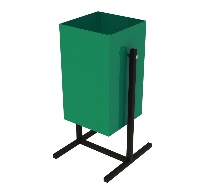 4 220 (с доставкой и установкой)Установка скамьи  со спинкой, подлокотникамивысота 850мм;ширина-700мм;длина – 2000 мм.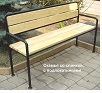 10 400 (с доставкой и установкой)Приобретение переносных лавочек 450*350*1500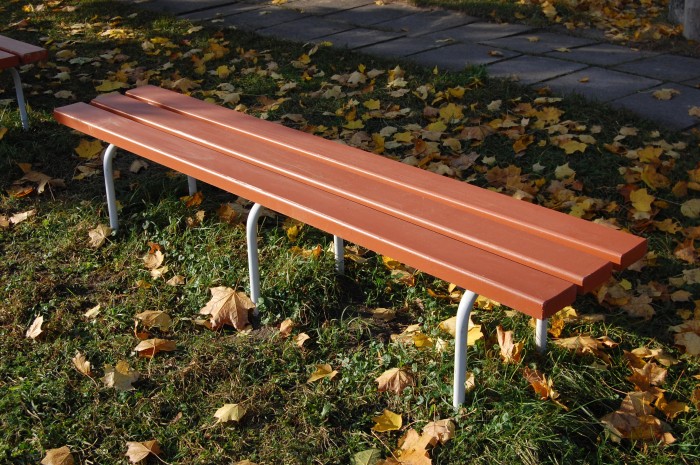 3618 (с доставкой)НаименованиеВизуализацияНормативная стоимость за единицу, руб.Оборудование детских площадокДетская площадкаГорка "ЮНГА" 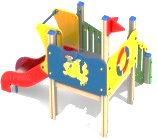 Качель металлическая"Лодочка"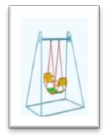 Качалка-балансир "4 Пони"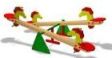 Карусель "Василек"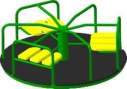 Песочница "Домик"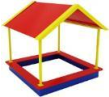 Столик "Пеньки"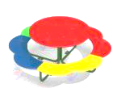 Стоимость:57 80022 50019 80032 10020 20016 300Доставка: 8 400Монтаж: 50 610  Игровой комплекс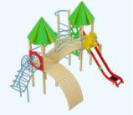 180081Спортивная площадкаНаименованиеВизуализацияНормативная стоимость за единицу, руб.Теневой навесТренажеры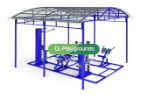 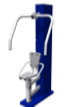 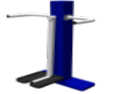 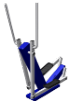 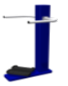 114900190138№ п/пНаименование направленийИсточники финансированияФинансовое обеспечение, всеготыс. руб.в том числе по годам:в том числе по годам:в том числе по годам:в том числе по годам:в том числе по годам:в том числе по годам:в том числе по годам:Ожидаемый результат№ п/пНаименование направленийИсточники финансированияФинансовое обеспечение, всеготыс. руб.2018 год2018 год2019 год2019 год2020 год2021 год2022 годОжидаемый результат1. Повышение уровня благоустройства дворовых территорий Голуметского сельского  поселения1. Повышение уровня благоустройства дворовых территорий Голуметского сельского  поселения1. Повышение уровня благоустройства дворовых территорий Голуметского сельского  поселения1. Повышение уровня благоустройства дворовых территорий Голуметского сельского  поселения1. Повышение уровня благоустройства дворовых территорий Голуметского сельского  поселения1. Повышение уровня благоустройства дворовых территорий Голуметского сельского  поселения1. Повышение уровня благоустройства дворовых территорий Голуметского сельского  поселения1. Повышение уровня благоустройства дворовых территорий Голуметского сельского  поселения1. Повышение уровня благоустройства дворовых территорий Голуметского сельского  поселения1. Повышение уровня благоустройства дворовых территорий Голуметского сельского  поселения1. Повышение уровня благоустройства дворовых территорий Голуметского сельского  поселения1.2Благоустройство дворовых территорий многоквартирных домовВсего, в том числе:1498,91498,9---1498,9-Увеличение количества благоустроенных дворовых территорий многоквартирных домов сельского поселения1.2Благоустройство дворовых территорий многоквартирных домовфедеральный бюджет1004,31004,3---1004,3--Увеличение количества благоустроенных дворовых территорий многоквартирных домов сельского поселения1.2Благоустройство дворовых территорий многоквартирных домовобластной бюджет 494,6494,6---494,6--Увеличение количества благоустроенных дворовых территорий многоквартирных домов сельского поселения1.2Благоустройство дворовых территорий многоквартирных домовбюджет поселения78,978,9---78,9-Увеличение количества благоустроенных дворовых территорий многоквартирных домов сельского поселения2. Повышение уровня благоустройства общественных территорий Голуметского сельского  поселения2. Повышение уровня благоустройства общественных территорий Голуметского сельского  поселения2. Повышение уровня благоустройства общественных территорий Голуметского сельского  поселения2. Повышение уровня благоустройства общественных территорий Голуметского сельского  поселения2. Повышение уровня благоустройства общественных территорий Голуметского сельского  поселения2. Повышение уровня благоустройства общественных территорий Голуметского сельского  поселения2. Повышение уровня благоустройства общественных территорий Голуметского сельского  поселения2. Повышение уровня благоустройства общественных территорий Голуметского сельского  поселения2. Повышение уровня благоустройства общественных территорий Голуметского сельского  поселения2. Повышение уровня благоустройства общественных территорий Голуметского сельского  поселения2. Повышение уровня благоустройства общественных территорий Голуметского сельского  поселения2.1Благоустройство общественных территорийВсего, в том числе:1043,80001043,80Увеличение количества благоустроенных общественных территорий сельского поселения2.1Благоустройство общественных территорийФедеральный бюджет699,3000699,3000,0-Увеличение количества благоустроенных общественных территорий сельского поселения2.1Благоустройство общественных территорийОбластной бюджет 344,5000344,5000,0-Увеличение количества благоустроенных общественных территорий сельского поселения2.1Благоустройство общественных территорийБюджет поселения55,000055,00Увеличение количества благоустроенных общественных территорий сельского поселения№ п/пНаименование направления2018 год2019 год2020 год2021 год2022 год1Благоустройство дворовых территорий многоквартирных домов--с. Голуметь, 
ул. Кирова, 20-            -1- номер многоквартирного дома--с. Голуметь, 
ул. Кирова, 20-            -2Благоустройство общественных территорий сельского поселения-Сквер «Мое село» по ул. Советская с. Голуметь---2- наименование общественной территории-Сквер «Мое село» по ул. Советская с. Голуметь---Адрес объекта, земельного участкаАдрес объекта, земельного участкаАдрес объекта, земельного участкаАдрес объекта, земельного участка№ п/пНаселенный пунктУлица Номер дома (при наличии)1с. Голуметьул. Кирова20Адрес объекта, земельного участкаАдрес объекта, земельного участкаАдрес объекта, земельного участкаАдрес объекта, земельного участка№ п/пНаселенный пунктУлица Номер дома (при наличии)1с. Голуметьул. Советская, сквер «Мое село»Адрес объекта, земельного участкаАдрес объекта, земельного участкаАдрес объекта, земельного участкаАдрес объекта, земельного участка№ п/пНаселенный пунктУлица Номер дома (при наличии)1с. Голуметьул. Калинина,3/А